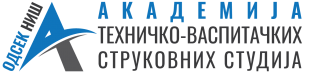 Studijski program: Zaštita životne sredinePredmet: Sistemi zaštite životne sredineVežba 8- ICNIRP- Međunarodna komisija za zaštitu od nejonizujućeg zračenjaReferentni nivoi su dobijeni iz osnovnih ograničenja pomoću matematičkog modelovanja ili na osnovu eksperimentalnih rezultata.Oni su dati pri uslovu maksimalne sprege izmedju EM polja i čovečjeg organizma čime se obezbedjuje maksimalna zaštita. Tabela 1. ICNIRP referentni nivoi za izloženost profesionalnog osoblja elektromagnetnom polju (f se unosi u Hz, MHz ili GHz prema jedinici navedenoj u *)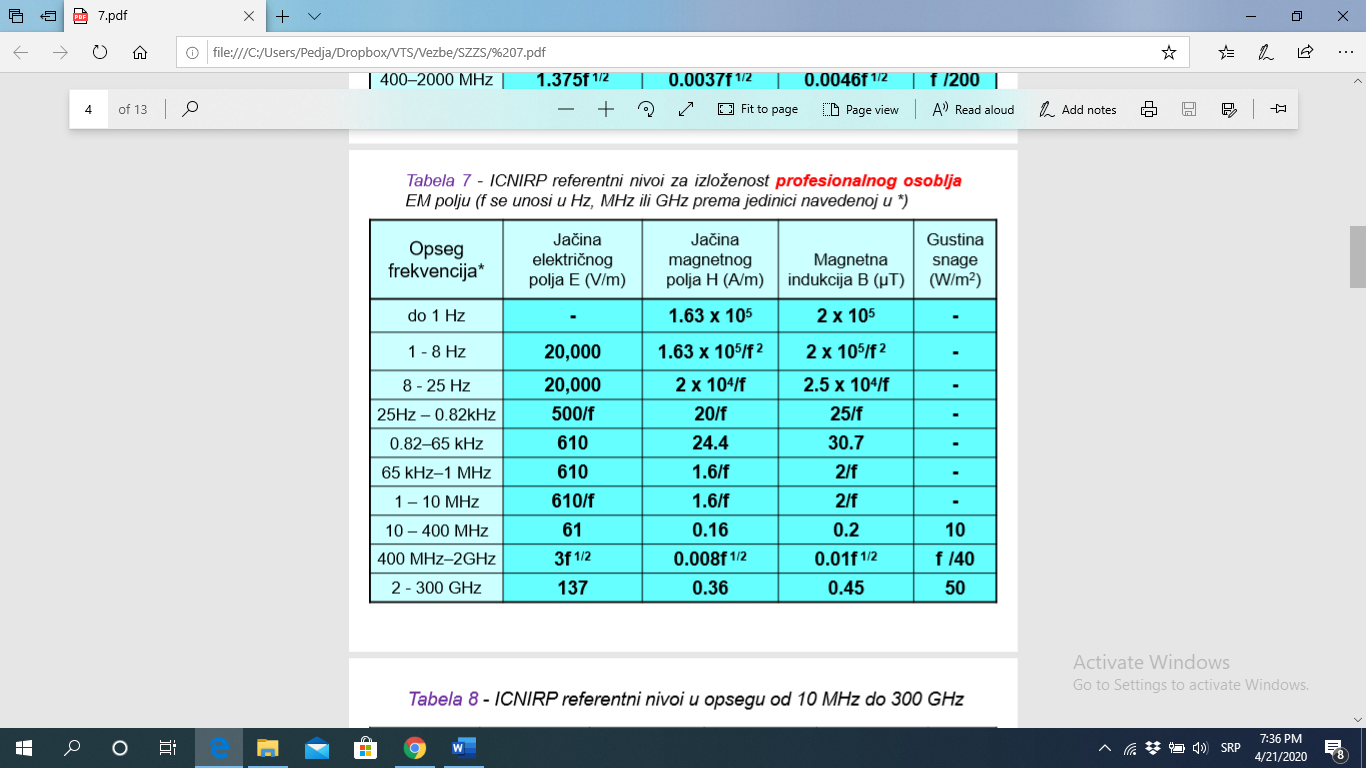 Razlika izmedju tabele u prethodnoj vežbi i u ovoj jeste što se ova tabela odnosi na profesionalno osoblje, a prethodna na opštu populaciju.Kao što se vidi u tabeli, veličine koje se mogu izračunati su:Jačina elektoričnog polja E (V/m)Jačina magnetnog polja H (A/m)Magnetna indukcija B (μT)Gustina snage ρ (W/m2)NAPOMENA- tabele će biti date u zadatom primeru na ispitu/kolokvijumu, kao i jedinice i oznake koje se nalaze u njoj.Zadatak 1. Po ICNIRP standardu kolika je jačina električnog polja, jačina magnetnog polja i magnetna indukcija za izloženost profesionalnog osoblja elektromagnetnom polju na frekvenciji od 0.6 kHz.RešenjeNa osnovu zadatih 0,6 kHz trazimo opseg frekvencija koji se uklapa. Mozemo zaključiti da je odgovarajući opseg 25-0.82 kHz i na osnovu toga dobijamo formule za izračunavanje.Napomena- jedinica u kojoj ce Hz biti predstavljeni je ona koja je data u opsegu frekvencija. Dakle, ako je opseg 25-0,82 kHz, u formulu ubacujemo frekvenciju u kHz.E= 500/f= 500/0.6= 833,33 V/mH= 20/f= 20/0,6=33,33 A/mB= 25/f= 25/0.6= 41,66 μTZadatak 2. Po ICNIRP standardu kolike su referentne vrednosti za jačinu električnog polja, jačinu magnetnog polja i magnetnu indukciju za izloženost profesionalnog osoblja elektromagnetnom polju za frekvenciju od 4000 kHz.RešenjeKako ćemo naći opseg koji nam je potreban? Kako vidimo nigde u tabeli nije dato konkretno 2000 kHz, međutim kada ovu vrednost pretvorimo u MHz, dobićemo 4000 kHz= 4 MHz, tada možemo naći opseg koji je 1-10 MHz. Tako da čemo u formulama korisititi 4 jer je naglašeno u naslovu tabele da se koriste one jedinice koje stoje u datom opsegu, što je u našem slučaju MHz i ako je u tekstu data jedinica u kHz. Ovo je najbitiniji deo u zadatku, ukoliko se nadje dobar opseg i koristi tačna jednica, sve ostalo je jednostavno.Podsetnik!! f1/2= E=  610/ f1/2 = 610/= 305 V/mH= 1,6/f= 1,6/4= 0,4 A/mB= 2/f= 2/4= 0,5 μTZadatak 3. Po ICNIRP standardu kolike su referentne vrednosti za jačinu električnog polja, jačinu magnetnog polja, magnetnu indukciju i gustinu snage za izloženost opšte populacije elektromagnetnom polju frekvencije 0,5 GHz.RešenjeTražimo opseg tako što 0,5 GHz pretvaramo u MHz da vidimo šta ćemo dobiti i da li će se uklopiti. 0,5 GHz= 500 MHz500 MHz pripada opsegu 400-2000 MHz ( opseg 400MHz-2 GHz se odnosi na megaherce), pa tako koristime formule date za taj opseg sa jednicom u MHz.E=3 f1/2= 3 500= 67,08 V/mH=0,008 f1/2=0,008 500= 0,00036 A/mB= 0,01 f1/2 = =0,22 μTΡ (ro) = f/40= 500/40= 12,5 W/m2Zadatak za vežbuPo ICNIRP standardu kolike su referentne vrednosti za jačinu električnog polja, jačinu magnetnog polja, magnetnu indukciju i gustinu snage za izloženost profesionalnog osoblja elektromagnetnom polju frekvencije 0,9 GHz.